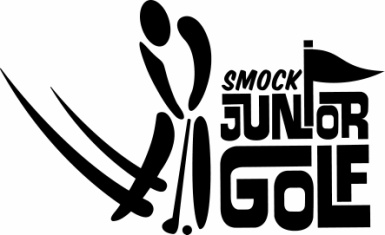 2020 Smock Junior Golf CampInstructor: Bill E. SmithInstruction will include: Full Swing, Pitching, Chipping and Putting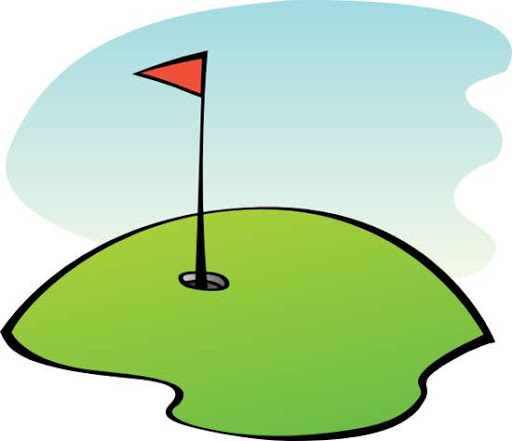 Camp Includes: Daily Refreshments, Prizes, Camp Tee-shirt, Pizza party on Friday	For more information: Smockgolf.com  				Campers will receive Smock Pro Shop 317-888-0036 					a full refund due toSmock Driving Range 317-888-4863					any state mandates!!!	2020 Smock Junior Camp will be held at:Smock Driving Range					4225 Todd Rd. 					Director of Golf: Ken Washam  ken@smockgolf.comIndianapolis, IN 46237                     Teaching Professional: Bill E. Smith  billsmith57@att.netSession DateAge Group (circle age of participant)Time(based on age group)1July 13-175-89-1213+8:00am –  9:15 am9:45am  –  11:00 am11:30am – 12:45 pmN/AN/AN/AN/A